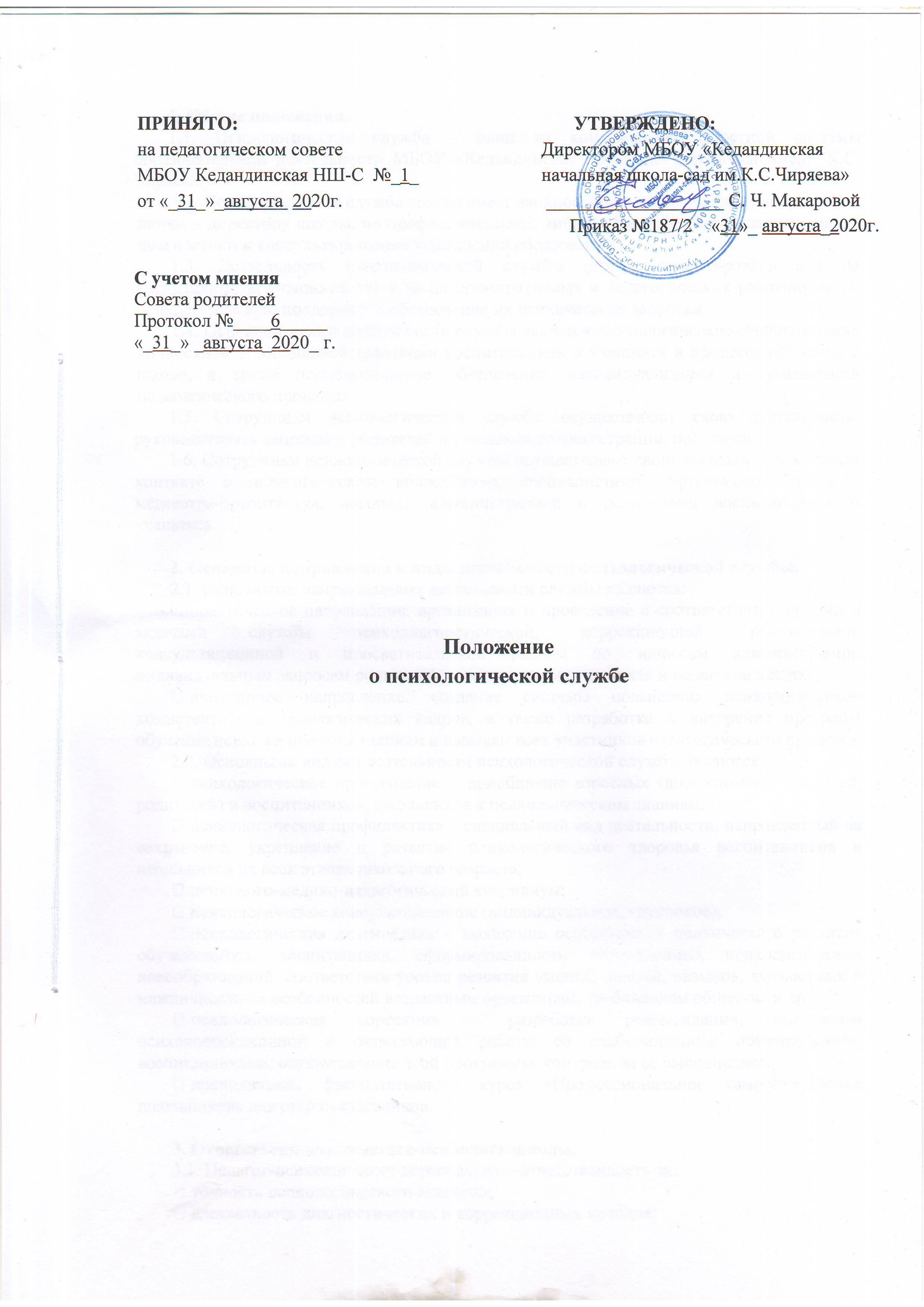 С учетом мненияСовета родителейПротокол №____6_____«_31_» _августа_2020_ г.Положениео психологической службе1. Общие положения.1.1. Психологическая служба – один из компонентов целостной системы образовательной деятельности МБОУ «Кедандинская начальная школа-сад имени К.С. Чиряева.1.2. Психологическая служба школы имеет двойное подчинение: по административной линии – директору школы, по профессиональной линии – Вилюйскому улусному центру диагностики и консультированию учреждений образования.1.3. Деятельность психологической службы школы ориентирована как на воспитанников, учащихся, так и на административных и педагогических работников, их психологическую поддержку и обеспечение их психического здоровья.1.4. Основной целью деятельности службы является психологическое сопровождение личностной и социальной адаптации воспитанников и учащихся в процессе обучения в школе, а также психологическое обеспечение индивидуализации и гуманизации педагогического процесса.1.5. Сотрудники психологической службы осуществляют свою деятельность, руководствуясь запросами родителей и учащихся, администрации, педагогов.1.6. Сотрудники психологической службы осуществляют свою деятельность в тесном контакте с педагогическим коллективом, специалистами (офтальмолог, педиатр, медсестра-ортоптистка, логопед), администрацией и родителями воспитанников и учащихся.2. Основные направления и виды деятельности психологической службы.2.1. Основными направлениями деятельности службы являются:  практическое направление: организация и проведение в соответствии с целями и задачами службы психодиагностической, коррекционной, развивающей, консультационной и просветительской работы по запросам администрации, индивидуальным запросам родителей, воспитанников, учащихся и педагогов школы; прикладное направление: создание системы повышения психологической компетентности педагогических кадров, а также разработка и внедрение программ обучения психологическим знаниям и навыкам всех участников педагогического процесса.2.2. Основными видами деятельности психологической службы являются: психологическое просвещение – приобщение взрослых (воспитателей, учителей, родителей) и воспитанников, школьников к психологическим знаниям; психологическая профилактика – специальный вид деятельности, направленный на сохранение, укрепление и развитие психологического здоровья воспитанников и школьников на всех этапах школьного возраста; психолого-медико-педагогический консилиум; психологическое консультирование (индивидуальное, групповое); психологическая диагностика – выявление особенностей психического развития обучающегося, воспитанника, сформированности определенных психологических новообразований, соответствия уровня развития умений, знаний, навыков, личностных и межличностных особенностей возрастным ориентирам, требованиям общества и др.; психологическая коррекция – разработка рекомендаций, программы психокоррекционной и развивающей работы со слабовидящими обучающимися, воспитанниками, осуществление этой программы, контроль за ее выполнением; преподавание факультативного курса «Профессиональное самоопределение школьников» для старшеклассников.3. Ответственность педагога-психолога школы.3.1. Педагог-психолог несет персональную ответственность за: точность психологического диагноза; адекватность диагностических и коррекционных методов; ход и результаты работы со слабовидящими обучающимися, воспитанниками; обоснованность выдаваемых рекомендаций. 3.2. Сотрудники психологической службы несут ответственность за оформление и сохранность протоколов обследований и другой документации.4. Обязанности и права сотрудников психологической службы.4.1. Педагог-психолог обязан: руководствоваться Уставом школы, Положением о ПМПк и настоящим Положением; участвовать в работе ПМПк, методических семинаров самой службы, а также в работе проводимых вышестоящими организациями психологических конференций и семинаров; постоянно повышать свой профессиональный уровень; отчитываться о ходе и результатах проводимой работы перед ПМПк и администрацией школы; рассматривать запросы и принимать решения строго в пределах своей профессиональной компетенции; в решении всех вопросов исходить из интересов ребенка; работать в тесном контакте с администрацией, педагогическим коллективом и родителями учащихся; хранить в тайне сведения, полученные в результате диагностической и консультативной работы, если ознакомление с ними не является необходимым для осуществления педагогического аспекта коррекционной работы; информировать участников педсоветов, психолого-медико-педагогического консилиума, администрацию школы о задачах, содержании и результатах проводимой работы в рамках, гарантирующих соблюдение интересов ребенка.4.2. Сотрудники психологической службы имеют право: принимать участие в педсоветах, заседаниях методического совета и методических объединений школы-интерната; посещать уроки, внеклассные и внешкольные мероприятия, занятия ГПД с целью проведения наблюдений за поведением и деятельностью учащихся; знакомиться с необходимой для работы педагогической документацией; проводить в школе групповые и индивидуальные психологические исследования по заданию вышестоящих органов; выступать с обобщением опыта своей работы в научных и научно-популярных изданиях; вести работу по пропаганде психолого-педагогических знаний путем лекций, бесед, выступлений, тренингов и др.; иметь учебную и факультативную нагрузку в соответствии с образованием и квалификацией; обращаться в случае необходимости через администрацию школы с ходатайствами в соответствующие организации по вопросам, связанным с оказанием помощи слабовидящим школьникам; обращаться с запросами в медицинские и дефектологические учреждения; обращаться в научно-психологические центры по вопросам научно-методического обеспечения службы; ставить перед администрацией школы, органами народного образования вопросы, связанные с совершенствованием учебно-воспитательного процесса; участвовать в научно-исследовательских работах, в курировании социально-психологической практики студентов колледжей, вузов и т. д.; определять и выбирать направления и формы повышения квалификации в соответствии с собственными профессиональными потребностями.ПРИНЯТО:на педагогическом советеМБОУ Кедандинская НШ-С  №_1_от «_31_»_августа  2020г.              УТВЕРЖДЕНО:       Директором МБОУ «Кедандинская        начальная школа-сад им.К.С.Чиряева»        ___________________ С. Ч. Макаровой             Приказ №187/2    «31»_ августа_2020г.